Ссылки на мультфильмы по финансовой грамотности в виде QR кода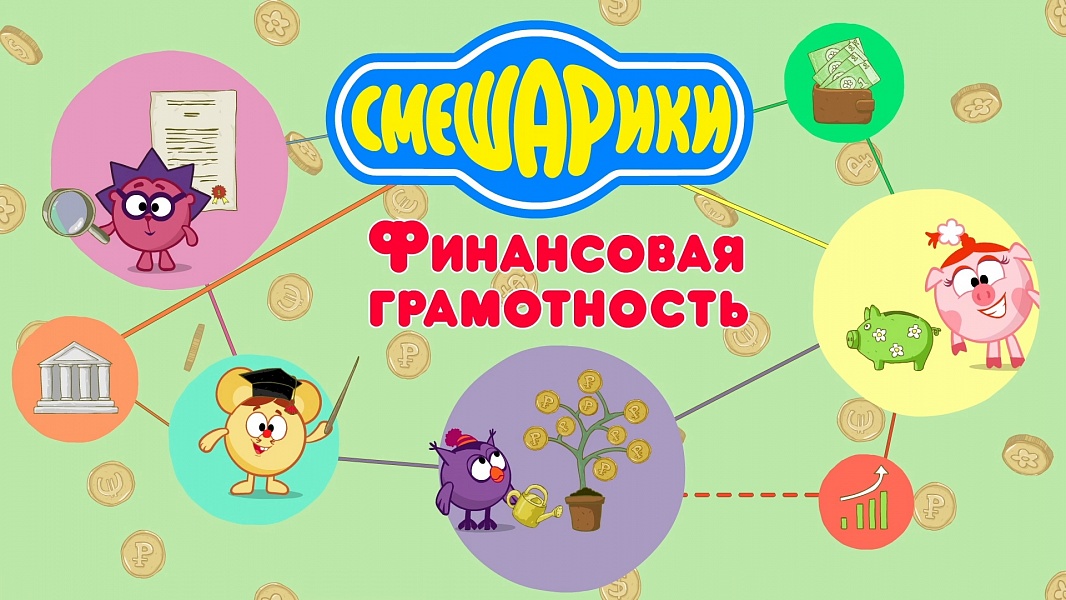 Райский остров - Смешарики 2D. Азбука финансовой грамотности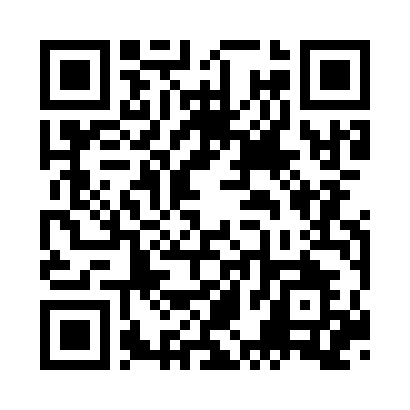 Чёрный день - Смешарики 2D. Азбука финансовой грамотности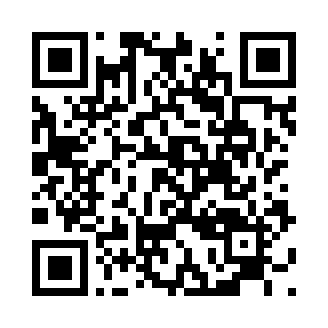 Золушка - Смешарики 2D. Азбука финансовой грамотности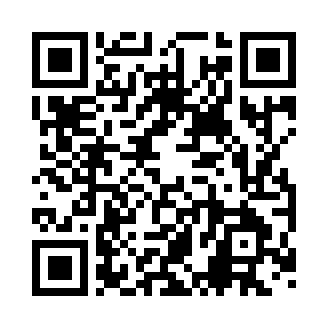 Благородное дело - Смешарики 2D. Азбука финансовой грамотности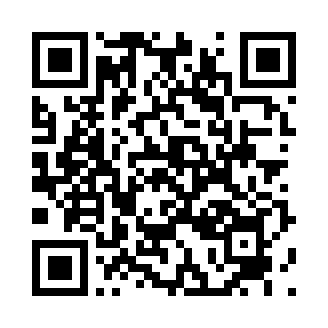 Билет на Марс - Смешарики 2D. Азбука финансовой грамотности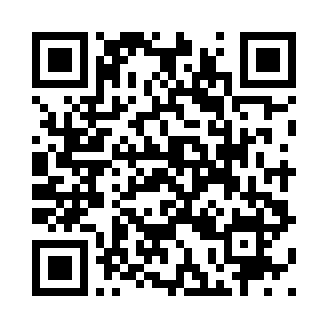 Спокойствие - Смешарики 2D. Азбука финансовой грамотности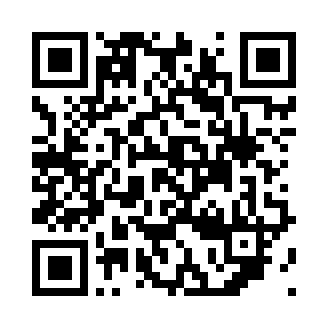 Есть ли у вас план? - Смешарики 2D. Азбука финансовой грамотности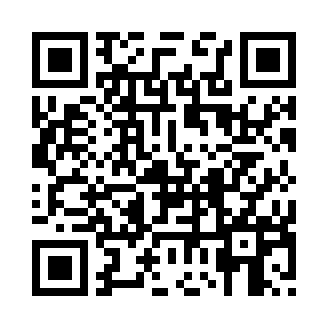 На всякий случай - Смешарики 2D. Азбука финансовой грамотности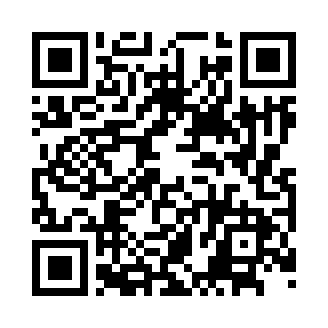 